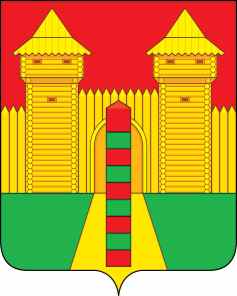 АДМИНИСТРАЦИЯ  МУНИЦИПАЛЬНОГО  ОБРАЗОВАНИЯ «ШУМЯЧСКИЙ  РАЙОН» СМОЛЕНСКОЙ  ОБЛАСТИРАСПОРЯЖЕНИЕот 18.06.2024г. № 208-р           п. Шумячи В связи с передачей объектов в казну муниципальной собственности муниципального образования «Шумячский район» Смоленской области.Создать комиссию по приему-передаче объектов:Контроль за исполнением настоящего распоряжения возложить на заместителя Главы муниципального образования «Шумячский район» Смоленской области В.Е. Абраменкова.Глава муниципального образования«Шумячский район» Смоленской области                                          Д.А. КаменевО создании комиссии по приему-передаче объектов Абраменков Василий Евгеньевич- заместитель Главы муниципального образования «Шумячский район» Смоленской области – председатель комиссии;Старовойтов Юрий АлександровичСташевская Марина Михайловна- начальник Отдела экономики, комплексного развития и инвестиционной деятельности Администрации муниципального образования «Шумячский район» Смоленской области-заместитель председателя комиссии;- специалист I категории Отдела экономики, комплексного развития и инвестиционной деятельности Администрации муниципального образования «Шумячский район» Смоленской области-секретарь комиссии;Члены комиссии:Кулешова Инна Витальевна- управляющая делами Администрации муниципального образования «Шумячский район» Смоленской области;Замуравкина Татьяна Александровна- главный бухгалтер Муниципального казенного учреждения «Централизованная бухгалтерия учреждений образования Шумячского района»;Ревизорова Валентина Викторовна- ведущий специалист Отдела бухгалтерского учета Администрации муниципального образования «Шумячский район» Смоленской области.